Открытый урок на районном методическом объединении.«Путешествие в мир одночленов».Урок алгебры.7 класс.Цели: 
• Обучающие: обеспечить углубление, обобщение и систематизацию материала темы; создать условия контроля (самоконтроля) усвоения знаний и умений. 
• Развивающие: способствовать формированию умения использовать приемы: обобщения, сравнения, выделения главного переноса знаний в новую ситуацию, развитие математического кругозора, мышления и речи, внимания и памяти. 
• Воспитательные: содействовать воспитанию интереса к математике, активности, организованности, умению общаться. 
Тип урока: урок-путешествие, урок обобщения и систематизации знаний. 
Оборудование: компьютер, проектор, экран,  маршрутный лист. 
Ход урока 
I. Организационный момент : 
Ребята, сегодня на уроке у нас присутствуют гости из соседних школ. Оглянитесь, посмотрите, поприветствуйте их своей улыбкой, и продолжим занятие. 
Сегодня у нас необычный урок. Урок-путешествие в мир одночленов. Мы с вами обобщим и приведем в систему изученный материал?????. Ваша, задача: показать свои знания и умения в процессе урока. Слайд 1 Эпиграфом к нашему путешествию, я взяла следующие  строки: Слайд2Чтобы спорилось нужное дело, 
Чтобы в жизни не знать неудач, 
Мы в поход отправляемся смело. 
В мир загадок и сложных задач. 
Не беда, что идти далеко, 
Не боимся, что путь будет труден 
– Достижения крупные людям 
Никогда не давались легко! II .Совершить  путешествие по вершинам знаний нам поможет маршрутный лист.Ребята запишите свои данные в маршрутный лист. Заполните графу, где класс, фамилия и имя.В путешествие люди всегда отправляются с хорошим настроением,  какое оно у вас отметьте на маршрутном листе.III.Для путешествия нам не хватает самого главного.  Чего?  (маршрута)И сейчас мы построим с вами график движения маршрута, графический диктант на повторение теоретического материала.( Ребята используют значки да ^ ; нет __)(слайд 4)1.Одночленом называют сумму числовых и буквенных множителей?2.Можно складывать и вычитать  подобные одночлены?3. При делении степеней с одинаковыми основаниями показатели складываются?4.При умножении одночленов получается одночлен?5. Некорректная задача – это задача которая имеет решения?6. При возведении произведения в степень надо возвести каждый множитель?7.При умножении степеней с одинаковыми основаниями показатели вычитаются?8.Чтобы привести одночлен к стандартному виду, надо перемножить числовые множители и записать на первом месте, перемножить буквенные множители с одинаковыми основаниями.(__^__^__^__^)Мы получили график - это есть маршрут путешествия, вершины которого нужно покорить. ( слайд 5)А сейчас я вам предлагаю поменяться  маршрутными листами и сделать взаимо проверку, для точности выбранного пути.Поставили оценки: (Слайд6) 5- без ошибок4-одна ошибка3-две ошибки2-более двух ошибокIV. В путь. Перед нами огромная гора, чтобы добраться до вершины , нужно выполнить следующее задание. (слайд7)Найти «лишнее» и раскрыть скобки:2а²  (4а³в⁵)=8а⁵в⁵                          15а - (2а-3в)= 13а+3в7а⁴z  (0,3z²)= 2,1а⁴z³                    ху  (12х⁷у³)=12х⁸у⁴V. Теперь наша задача спуститься по склону горы и не сорваться вниз.Для этого мы должны заменить прямоугольник одночленом так, чтобы получилось верное равенство. (слайд8) 5а²+          =13а²                                  -13х⁵z⁷-              =0            -2d⁴=0,7d⁴                                  7,4pg-               =4pg VI.Мы успешно спустились с горы и теперь устроим себе привал.(слайд9)VII. Перед нами огромное озеро(слайд10), наша задача переправиться на другой берег, для этого нужно выполнить следующее задание. Представить одночлен 20х¹⁵в виде произведения  одночленов: (слайд11)VIII. Это  слово является ключевым в следующем задании. Мы должны с вами пройти лабиринт.(слайд12-36)IX. Мы успешно выбрались из лабиринта.  Нам осталась покорить всего лишь одну вершину. Для этого мы должны выполнить задание из задачника. (Слайд 37)X. Мы вернулись из путешествия,  и теперь как все ученые, просто обязаны написать исследовательскую работу.XI.Ребята,  а что нам необходимо было во время путешествия. (математические знания)Итог : это было ваше очередное путешествие по науке математика, какие-то вершины покорились легко, а какие-то кому-то дались с трудом, поэтому работу с одночленами мы будем продолжать в будущем.XII. Выбери из предложенных рисунков тот, который соответствует вашему настроению после путешествия и отметь его. (слайд 38)(слайд39).Маршрут путешествия по вершинам знаний на тему «Мир одночленов».Учени____        7 класса       								(фамилия, имя)Рефлексия: Выбери из предложенных рисунков тот, который соответствует твоему настроению на начало урока и отметь его.Задания маршрута:Построй график движения маршрута (графический диктант).2.Замените (____)  одночленом так, чтобы полученное равенство было верным:1) 5а²+ (…….)=13а² ;                                        3) - 18а⁵в⁷- (…….)=0;2) (…….) – 2d⁴=0,7d⁴ ;                                     4) 7,4pg - (…….)=4pg.3. Представить одночлен 20х¹⁵в виде произведения двух одночленов:4. Рефлексия: Выбери из предложенных рисунков тот, который соответствует твоему настроению после пройденного урока и отметь его.20х¹⁵20х¹⁵20х⁵х¹⁰Л20х¹⁵А4х¹⁰5х⁵Б2х⁸10х⁷И4х¹²5х³Р10х⁷2х⁸И20х¹⁵1Н20хх¹⁴ТИРБАЛНТ2х⁸4х¹²5х⁵20х¹⁰120х20х¹⁵20х¹⁵20х⁵х¹⁵4х¹⁰10х⁷5х³10х⁷20х¹⁵х¹⁴ИРБАЛНТ2х⁸4х¹²5х⁵20х¹⁰120хВариант №11)  Запишите  одночлен в стандартном виде:-3ав²()а;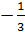 2)Возведите одночлен в степень(……….)²;3)Выполните умножение:(…….)(-5а²в);4) Найдите значение выражения(………), при а=1,в=2.Вариант №2)  Запишите  одночлен в стандартном виде:-2х²у()х;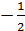 2)Возведите одночлен в степень(……….)³;3)Выполните умножение:(…….)(4х²у);4) Найдите значение выражения(………), при х=1,у=2.Вариант №31)  Запишите  одночлен в стандартном виде:5ав²()а;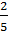 2)Возведите одночлен в степень(……….)²;3)Выполните умножение:(…….)(а⁷в);4) Найдите значение выражения(………), при а=1,в=2.Вариант №41)  Запишите  одночлен в стандартном виде:-4хz²()z;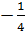 2)Возведите одночлен в степень(……….)³;3)Выполните умножение:(…….)(-2х²z);4) Найдите значение выражения(………), при х=3,z=1.